Xin在哪儿，就去哪儿 | 	去哪儿网2018秋季校园招聘正式开启！ “不忘初Xin，去哪儿找寻？推陈出Xin，去哪儿创造？升职加Xin，去哪儿实现？Xin在哪儿，就去哪儿！”去哪儿网2018年秋季校园招聘火热开启Xin的起点，Xin的旅程请让你那颗激情跳动的Xin脏“燥”起来吧！【Xin鲜——秋季校招信息大放送】校招行程：网申时间：8月11日-10月20日宣讲会：9月初-10月中旬笔试：9月中旬-10月中旬面试：9月中旬-10月中旬Offer：10月底之前宣讲会行程：校招岗位：技术类：开发工程师(Java、Python、大数据、算法、客户端等方向)测试开发工程师				前端开发工程师产品类：产品经理*更多岗位敬请关注 “去哪儿网校园招聘” 微信公众号或者登录PC端网申地址 http://qunar.zhiye.com/xyindex 进行查看【Xin喜——集中训练营？成长加速器！】为了让同学们快速成长，去哪儿贴心地为大家量身打造出一系列课程，让你短时间内技能UP！·技术应届生训练营QFC（Qunar Fresh Camp）·校招技术应届生成长加速器·后端开发、前端开发、测试开发·三个月脱产系统化技能实战培训1、专家讲师技能培训课程；2、项目实践；3、综合能力素质提升、一对一导师&项目导师精心辅导。【Xin动——没想到你是这样的公司】去哪儿网（Qunar.com）到底是怎样的公司？·2005年5月  领先中国的无线和在线旅游平台——去哪儿网上线，总部落在北京；·2008年6月  推出中国首例国际航班搜索服务；·2010年7月  TTS系统上线，同时打造全球最大的中文点评系统；·2013年11月 公司在NASDAQ上市；·2015年10月 与携程携手，形成新的OTA行业格局；·2016年1月  启动新一轮创新业务激励计划。请不要再等待，加入 “Xin在哪儿，就去哪儿” 2018秋季校园招聘，让你的人生焕然一Xin！欢迎关注【去哪儿网校园招聘】，大力投递简历~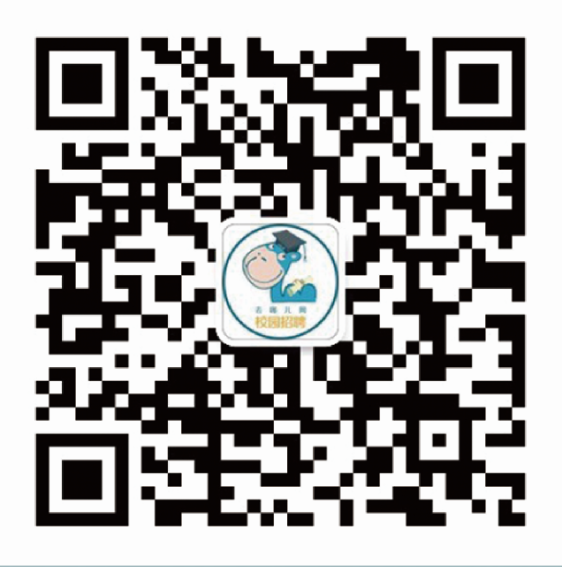 城市宣讲日期星期宣讲时间学校校区宣讲会场地哈尔滨9月8日星期五19:00-21:00哈尔滨工业大学一校区活动中心101长春9月13日星期三19:00-21:00吉林大学前卫南区逸夫楼第三阶梯教室沈阳9月13日星期三18:30-20:30东北大学本部大学生活动中心报告厅北京9月15日星期五14:00-16:00北京邮电大学本部北邮科技大厦（北邮科技酒店）二层多功能厅成都9月19日星期二14:00-16:00电子科技大学清水河校区学生活动中心201西安9月19日星期二19:00-21:00西安电子科技大学北校区阶梯教室604武汉9月25日星期一18:30-20:30华中科技大学本部研究生活动中心南京9月25日星期一18:30-20:30南京大学鼓楼校区逸夫馆报告厅大连10月10日星期二18:30-20:30大连理工大学本部科技园报告厅